UPAYA PERPUSTAKAANPOLITEKNIK NEGERI SRIWIJAYA DALAM PELESTARIAN BAHAN PUSTAKA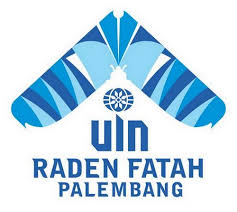  SKRIPSIOleh:YANDAHNim: 1544400094Diajukan Untuk Memenuhi Salah Satu PersyaratanGuna Memperoleh Gelar Sarjana Ilmu Perpustakaan (S.IP)Pada Program Studi Ilmu PerpustakaanPROGRAM STUDI ILMU PERPUSTAKAANFAKULTAS ADAB DAN HUMANIORAUNIVERSITAS ISLAM NEGERI RADEN FATAH PALEMBANG2019PERSETUJUAN  PEMBIMBINGNaskah skripsi yang disusun oleh: Nama		: Istikhomatul UbudiahNIM.		: 1554400049Program Studi	: Ilmu PerpustakaanYang berjudul “UPAYA PERPUSTAKAAN POLITEKNIK NEGERI SRIWIJAYA DALAM PELESTARIAN BAHAN PUSTAKA”Telah diperiksa dan disetujui untuk diujikanPada Tanggal, 15 Maret 2019        Pembimbing I,					        Pembimbing II,Dr. Yazwardi, M.Ag					Rusmiatiningsih M, A.NIP. 197111242003121001				NIP. 2020069002NOTA DINASPerihal	: Skripsi Saudara Yandah	Kepada	Yth. Dekan Fakultas Adab dan Humaniora	UIN Raden Fatah Palembang	di		TempatAssalamu’alaikum Warahmatullahi WabarakatuhDengan hormat, setelah melakukan bimbingan, arahan, dan koreksi terhadap naskah skripsi yang berjudul: “UPAYA PERPUSTAKAAN POLITEKNIK NEGERI SRIWIJAYA DALAM PELESTARIAN BAHAN PUSTAKA”.Yang ditulis oleh:		Nama		: Yandah	NIM.		: 1544400094	Program Studi	: Ilmu PerpustakaanKami berpendapat bahwa skripsi tersebut sudah dapat diajukan ke Fakultas Adab dan Humaniora Universitas Islam Negeri (UIN) Raden Fatah Palembang untuk diujikan dalam rangka memperoleh gelar Sarjana Ilmu Perpustakaan.Wassalamu’alaikum Warahmatullahi Wabarakatuh.	Palembang, 15 Maret 2019	Pembimbing I	Dr. Yazwardi, M.Ag		NIP. 197111242003121001	NOTA DINASPerihal	: Skripsi Saudara Yandah	Kepada	Yth. Dekan Fakultas Adab dan Humaniora	UIN Raden Fatah Palembang	Di		TempatAssalamu’alaikum Warahmatullahi WabarakatuhDengan hormat, setelah melakukan bimbingan, arahan, dan koreksi terhadap naskah skripsi yang berjudul: “UPAYA PERPUSTAKAAN POLITEKNIK NEGERI SRIWIJAYA DALAM PELESTARIAN BAHAN PUSTAKA”.Yang ditulis oleh:		Nama		: Yanda	NIM.		: 1544400094	Program Studi	: Ilmu PerpustakaanKami berpendapat bahwa skripsi tersebut sudah dapat diajukan ke Fakultas Adab dan Humaniora Universitas Islam Negeri (UIN) Raden Fatah Palembang untuk diujikan dalam rangka memperoleh gelar Sarjana Ilmu Perpustakaan.Wassalamu’alaikum Warahmatullahi Wabarakatuh.	Palembang, 15 Maret 2019	Pembimbing IIRusmiatiningsih M, A.	NIP. 2020069002PERNYATAAN ORISINILITASDengan ini saya menyatakan bahwa skripsi ini adalah hasil karya saya sendiri dan semua sumber baik yang dikutip maupun yang dirujuk telah saya nyatakan dengan benar dan tidak terdapat karya yang pernah diajukan untuk memperoleh gelar kesarjanaan di suatu perguruan tinggi, dan sepanjang pengetahuan saya juga tidak terdapat karya atau pendapat yang pernah ditulis atau diterbitkan oleh orang lain, kecuali yang secara tertulis yang diacu dalam naskah ini dan disebutkan dalam daftar pustaka dan apabila dikemudian hari pernyataan ini terbukti tidak benar, maka saya siap menanggung sanksi dari fakultas dan dicabut gelar kesarjanaan saya.Palembang, 22 Mei 2019			Yang menyatakan,	Yandah	NIM. 1544400094PERSETUJUAN PUBLIKASISebagai civitas akademik Universitas Islam Negeri Raden Fatah Palembang, saya yang bertanda tangan dibawah ini:Nama	: YandahNIM.	: 1544400094Program Studi	: Ilmu PerpustakaanFakultas	: Adab dan HumanioraJenis Karya	: SkripsiDemi perkembangan ilmu pengetahuan, menyetujui untuk memberikan kepada Universitas Islam Negeri Raden Fatah Palembang Hak Bebas Royalti Non-Eksclusive (Exsclusive Royalty Free Right) atas karya saya yang berjudul “Upaya Perpustakaan Politeknik Negeri Sriwijaya Dalam Pelestarian Bahan Pustaka”. Beserta perangkat yang ada jika diperlukan. Dengan Hak Bebas Royalti Non-Eksclusive ini maka Universitas Islam Negeri (UIN) Raden Fatah Palembang, berhak untuk menyimpan, mengalih mediakan, mengolah dalam bentuk pangkalan data (data base), merawat dan mempublikasikan tugas akhir saya selama tetap dicantumkan nama saya sebagai penulis dan sebagai hak pemilik hak cipta.Demikian surat pernyataan ini saya buat dengan sebenar-benarnya.Di buat di	: PalembangPada tanggal	: 22 Mei 2019Yang menyatakan,YandahNIM. 1544400094MOTTO DAN DEDIKASI“Tetaplah bergerak maju meskipun lambat karena dalam keadaan tetap bergerak. Saudara menciptakan kemajuan. Adalah jauh lebih baik bergerak maju sekalipun pelan dari pada tidak bergerak sama sekali”.“Ketika kau sudah memulainya, apapun yang terjadi di hadapanmu. Temui dan Selesaikan”.“Dan bahwasanya seorang manusia tiada memperoleh selain apa yang telah diusahakannya”(Q.S. An-Najm : 39)Skripsi Ini Aku Persembahkan KepadaIbu (Laisah) dan Bapak saya(Warnan Hadi) yang tiada henti mendo’akan, menguatkan, yang selalu sabar menghadapi anakmu, memberikan nasehat serta dukungan dan kasih sayang yang tulus.Nenek dari ibu dan bapak, serta Kakak (Sapta Bili fiansyah), Ayuk (Beti Mirza Lita), dan Adek (Herdiansyah) yang selalu memberikan keceriaan dan energi positif disetiap harinya.Keluarga besarku yang selalu mendo’akan kesuksesan dan kesehatan untukku.KATA PENGANTARAssalamu’alaikum Wr. WbAlhamdulillahirobbil’alamin, puji dan syukur penulis panjatkan kepada kehadirat Allah SWT yang telah memberikan rahmat dan karunia-Nya serta shalawat dan salam kepada Nabi Besar Muhammad SAW beserta para sahabatnya sehingga penulis dapat menyelesaikan skripsi ini yang berjudul “Upaya Perpustakaan Politeknik Negeri Sriwijaya Dalam Pelestarian Bahan Pustaka”Penulisan Skripsi ini tidak terlepas dari bimbingan, bantuan, dukungan dan doa dari berbagai pihak. Dengan segala ketulusan hati penulis mengucapkan terima kasih sebanyak-banyaknya untuk semua yang telah membantu. Pada kesempatan ini Penulis juga mengucapkan terimakasih yang sebesar-besarnya kepada:Allah SWT yang telah memberikan kesempatan, kesehatan, rahmat, karunia, dan hidayah-Nya yang tak terhingga sehingga penulis dapat menyelesaikan skripsi ini dengan baik.Bapak Prof. Drs. H. M. Sirozi M.A.,Ph.D selaku Rektor UIN Raden Fatah Palembang.Bapak Dr. Nor Huda, M.Ag., MA selaku Dekan Fakultas Adab dan Humaniora.Bapak Yanto, M.Hum., M.IP selaku Ketua Jurusan Ilmu Perpustakaan.Bapak Dr. Yazwardi ,M. Ag, selaku pembimbing I dan Ibu Rusmiatiningsih, M. A, selaku pembimbing II yang telah membimbing penulis dalam menyelesaikan skripsi ini.Bapak Rahman M.T selaku Kepala Perpustakaaan Politeknik Negeri Sriwijaya serta seluruh pengelola perpustakaan yang telah memberikan waktu untuk memberikan informasi dan masukan dalam menyelesaikan skripsi ini.Bapak dan Ibu Dosen serta Staf Karyawan Fakultas Adab dan Humaniora Universitas Islam Negeri Raden Fatah Palembang.Rekan-rekan seperjuangan mahasiswa prodi Ilmu Perpustakaan 2012 Widya, Rohmania, Rini,Winda, Tri, Rendi, Rendi jik, TauFik, Rezi.Terima kasih untuk sahabatku seperjuangan dari kampung halaman.Terimakasih untuk saudara kos tampoebulon, untuk kawan-kawan yang telah berkontribusi.Penulis menyadari akan keterbatasan kemampuan dan pengetahuan, sehingga dalam skripsi ini masih terdapat kekurangan. Untuk itu penulis mengharapkan kritik dan saran yang dapat membangun tercapainya kesempurnaan skripsi ini. Semoga skripsi ini memberikan manfaat bagi kita semua.Wassalamu’ailaikum Wr. WbPalembang, 15 Maret 2019Yandah NIM. 1544400094ABSTRAKNama	: YandahNIM.	: 1544400094Fakultas	: Adab dan HumanioraProdi/Tahun	: Ilmu Perpustakaan  / 2019Judul Skripsi	:	“Upaya Perpustakaan Politeknik Negeri Sriwijaya Dalam Pelestarian Bahan Pustaka”xviii + 74  hlm + lampiranSkripsi ini membahas tentang Penelitian ini bertujuan untuk mengetahui seperti apa Upaya Perpustakaan Dalam Pelestarian Bahan Pustaka di UPT Perpusatkaan Politeknik Negeri Sriwajaya Palembang, dan seperti apa kendala-kendala yang di hadapi perpustakaan dalam melakukan pelestarian bahan pustaka di UPT. Perpustakaan Politeknik Negeri Sriwijaya. Jenis penelitian yang digunakan adalah penelitian deskriptif dengan pendekatan kualitatif. Metode pengumpulan data menggunakan observasi, wawancara, dan dokumentasi. Sedangkan teknik analisis data menggunakan reduksi data, penyajian data, dan penarikan kesimpulan. Hasil dari penelitian menunjukkan bahwa Strategi Perpustakaan Dalam Pelestarian Bahan Pustaka di UPT Perpustakaan Politeknik Negeri Sriwijaya Palembang  penyiangan yaitu memisahkan koleksi yang sudah rusak (sudah usang dan isi yang sudah tidak lengkap), koleksi yang sudah tidak relevan lagi (koleksi lama) dengan koleksi layak pakai. Kedua, laminasi yaitu menjilid koleksi buku yang sudah rusak baik sampul dan isi buku. Ketiga, fumigasi yaitu pengasapan koleksi baik itu yang sudah rusak disebabkan oleh hama, serangga dan jamur ataupun koleksi yang masih terpakai. Kegiatan fumigasi dilakukan sekali dalam  setahun. Kendala yang dihadapi dalam melakukan pelestarian di Perpustakaan Politeknik Negeri Sriwijaya yaitu kurangnya pustakawan, minimnya pengetahuan staf tentang pelestarian bahan pustaka dan  dana.Kata kunci: Pelestarian, bahan pustakaABSTRACTName 	: YandahNIM	: 1544400094Faculty	:  Adab dan HumanioraStudy Program/ Years	:  Library and Information Science/ 2019Thesis Title	: “The efforts of the Sriwijaya State Polytechnic Library in Preservation of Library Materials”xviii + 74  pages + attachThis thesis discusses this research aimed to find out what the Library's Efforts in Preserving Library Materials in the UPT of the Sriwajaya State Polytechnic Center in Palembang, and what kind of constraints faced by the library in preserving library materials at the UPT. Sriwijaya State Polytechnic Library. The type of research used is descriptive research with a qualitative approach. Methods of collecting data using observation, interviews, and documentation. While the data analysis technique uses data reduction, data presentation, and conclusion drawing. The results of the study show that the Library Strategy in Preservation of Library Materials in the WTP of the Palembang Sriwijaya State Polytechnic weeding is separating damaged collections (outdated and incomplete contents), collections that are no longer relevant (old collections) with collections suitable for use. . Second, lamination, namely binding to collections of damaged books, both covers and contents of books. Third, fumigation, namely fumigation of collections that have been damaged due to pests, insects and fungi or collections that are still used. Fumigation activities are carried out once a year. The obstacle faced in carrying out preservation in the Sriwijaya State Polytechnic Library is the lack of librarians, the lack of staff knowledge about the preservation of library materials and funds.Keywords: Preservation, library materialsDAFTAR ISIHALAMAN JUDUL HALAMAN PENGESAHAN 		iiNOTA DINAS 		iiiPERNYATAAN ORISINALITAS 		vPERSETUJUAN PUBLIKASI 		viMOTTO DAN DEDIKASI 		viiKATA PENGANTAR 		viiiABSTRAK 		xABSTRACT		xiDAFTAR ISI 		xiiDAFTAR BAGAN	 	xvDAFTAR TABEL		xviDAFTAR GAMBAR	 	xviiDAFTAR LAMPIRAN	 xviiiBAB 1: PENDAHULUANLatar belakang masalah	 	1Rumusan masalah	 	8Batasan masalah	 	8Tujuan dan manfaat penelitian	 	8Tinjauan pustaka	 	9Kerangka teori	 	15Metode penelitian	 	16BAB II: LANDASAN TEORIPengertian perpustakaan perguruan tinggi		22Tujuan perpustakaan perguruan tinggi	 	23Fungsi perpustakaan perguruan tinggi	 	24Pelestarian bahan pustaka	 	26Tujuan dan fungsi pelestarian bahan pustaka	 	28Unsur-unsur pelestarian bahan pustaka	 	30Faktor penyebab kerusakan bahan pustaka	 	31Usaha pencegahan dan penanggulangan	 	36tindakan preventif	 	37tindakan kuratif 	 	38BAB III: DESKRIPSI WILAYAH PENELITIAN Sejarah politeknik negeri sriwijaya	 	40Struktur organisasi UPT.politeknik negeri sriwijaya	 	45Visi dan misi perpustakaan politeknik negeri sriwijaya	 	52Tujuan dan sasaran	 	53Waktu layanan pelayanan UPT.perpustakaan politeknik negeri sriwijaya	 	69Pemustakan UPT.politeknik negeri sriwijaya 	 	54Tata tertib UPT.Politeknik Negeri Sriwijaya	 	54Sanksi di UPT.Politeknik negeri sriwijaya	 	57Koleksi bahan pustaka di UPT.Politik negeri sriwijaya 	 	58BAB IV: HASIL TEMUAN DAN ANALISIS DATAUpaya pelestarian bahan pustaka di perpustakaan politeknik negeri sriwijaya	 59Kendala yang di hadapi dalam melakukan pelestarian bahan pustaka di perpustakaan politeknik negeri sriwijaya	  71BAB V : PENUTUP Simpulan	 73Saran 	 73DAFTAR PUSTAKA	 75BIODATA PENULIS	 76LAMPIRAN	 77DAFTAR TABELTabel 1. Daftar Jurusan POLSRI	 54Tabel 2. Kisi-kisi pasilitas perpustakaan	 59Tabel 3. Sumber daya manusia	 59Tabel 4. Koleksi perpustakaan 	 72DAFTAR LAMPIRANSK Pembimbing 	 77Surat Izin Penelitian	 78Surat Balasan Penelitian	 79Kartu Bimbingan Skripsi Pembimbing I	 80Kartu Bimbingan Skripsi Pembimbing II	 81Pedoman Wawancara	 82Dokumentasi 	 83